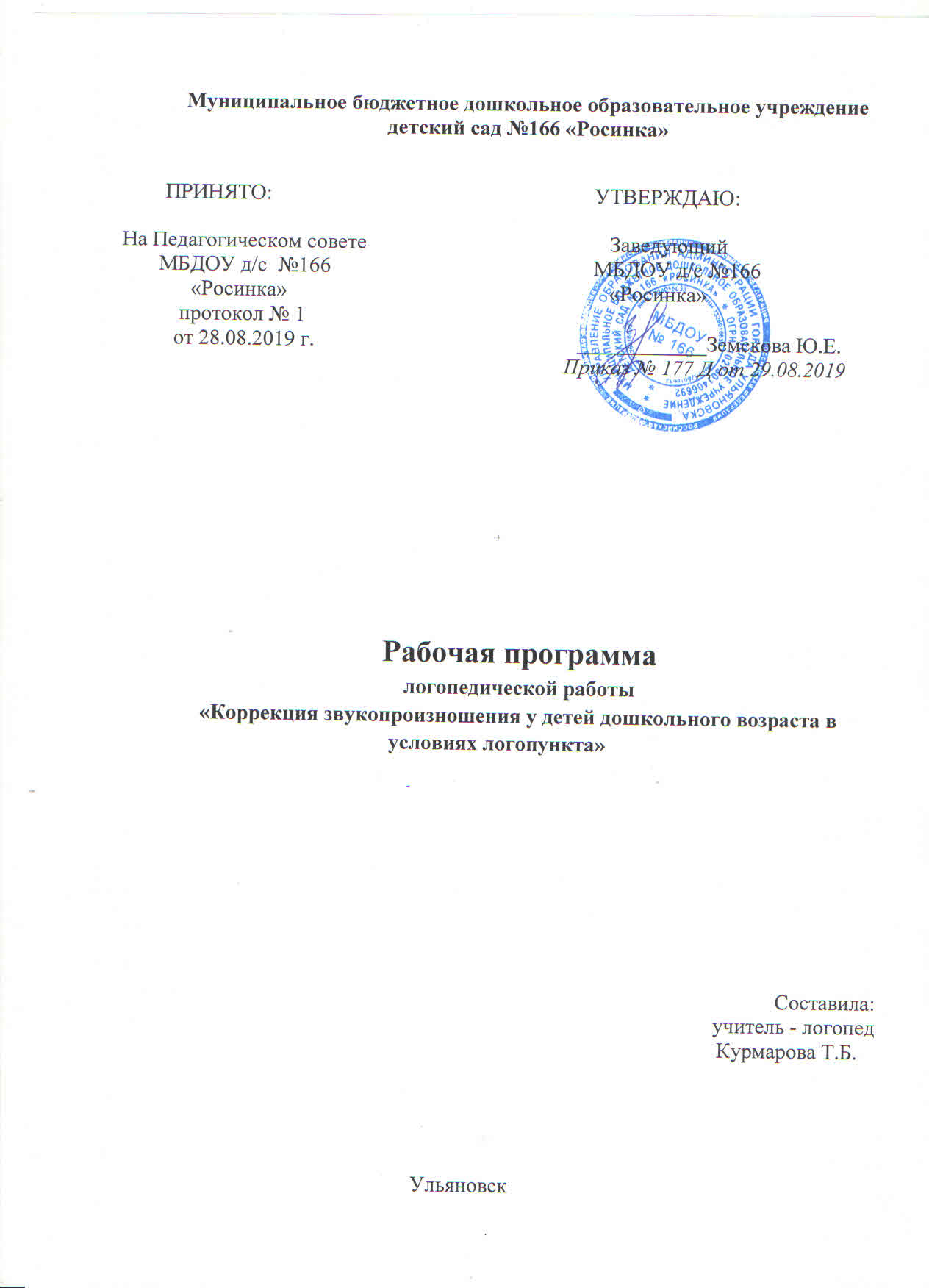                                                     СодержаниеЦелевой раздел1. Пояснительная записка Настоящая рабочая программа логопедической работы «Коррекция звукопроизношения у детей дошкольного возраста в условиях логопункта разработана в соответствии с Основной образовательной программой муниципального бюджетного дошкольного образовательного учреждения №166 «Росинка»  (далее – Программа) разработана в соответствии с требованиями Федерального государственного образовательного стандарта дошкольного образования (ФГОС ДО), утверждённого Приказом Министерства образования и науки Российской Федерации от 17 октября 2013 года № 1155 г. Москва. 1.1 Данная программа разработана в соответствии со следующими нормативными документами: Основная образовательная программа муниципального бюджетного дошкольного образовательного учреждения детского сада №166 Декларация прав ребёнка. Права ребёнка. Основные международные документы. — М., 1992. Государственная программа «Развитие образования» на 2013—2020 годы (принята 11 октября 2012 года на заседании Правительства РФ). Национальная стратегия действий в интересах детей на 2012—2017 годы (утверждена Указом Президента РФ от 1 июня 2012 года № 761). Федеральный закон «Об образовании в Российской Федерации» (от 29 декабря 2012 года № 273-ФЗ). Федеральный государственный образовательный стандарт дошкольного образования (Приказ Министерства образования и науки Российской Федерации «Об утверждении» от 17 октября 2013 года № 1155). Порядок организации и осуществления образовательной деятельности по основным общеобразовательным программам — образовательным программам дошкольного образования (Приказ Министерства образования и науки Российской Федерации «Об утверждении» от 30 августа 2013 года № 1014). Положение о психолого-медико-педагогической комиссии (Приказ Министерства образования и науки Российской Федерации «Об утверждении» от 20 сентября 2013 года № 1082). Методические рекомендации по реализации полномочий органов государственной власти субъектов Российской Федерации и финансовому обеспечению оказания государственных и муниципальных услуг в сфере дошкольного образования (Письмо Министерства образования и науки Российской Федерации от 1 октября 2013 года № 08-1408). План действий по обеспечению введения Федерального государственного образовательного стандарта дошкольного образования (Письмо Министерства образования и науки Российской Федерации и Департамента государственной политики в сфере общего образования от 13 января 2014 года № 08-10). 11. Санитарно-эпидемиологические требования к устройству, содержанию и организации режима работы дошкольных образовательных организаций. СанПиН 2.4.1.3049-13 (Постановление Главного государственного санитарного врача Российской Федерации от 15 мая 2013 года № 26). Санитарно-эпидемиологические требования к дошкольным группам, размещённым в жилых помещениях жилищного фонда. СанПиН 2.4.1.314713 (Постановление Главного государственного санитарного врача Российской Федерации от 19 декабря 2013 года № 68). Инструктивным письмом Минобразования России от 14 декабря 2000 г. №2 «Об организации работы логопедического пункта общеобразовательного учреждения»;  Положением о логопедическом пункте МБДОУ№166«Росинка».  Данная Программа представляет коррекционно-развивающую систему, обеспечивающую полноценное овладение фонетическим строем русского языка, интенсивное развитие фонематического восприятия, лексико-грамматических категорий языка, развитие связной речи, что обуславливает формирование коммуникативных способностей, речевого и общего психического развития ребёнка дошкольного возраста с речевой патологией, как основы успешного овладения чтением и письмом в дальнейшем при обучении в массовой школе, а так же его социализации. В МБДОУ №166 «Росинка» осуществляется коррекция нарушений речи в условиях логопедического пункта. На сегодняшний день актуальна проблема сочетаемости коррекционной и общеразвивающей программы с целью построения комплексной коррекционно-развивающей модели, в которой определено взаимодействие всех участников образовательного процесса в достижении целей и задач образовательной программы ДОУ. Решение данной проблемы возможно через разработку рабочей программы, интегрирующей содержание образовательной программы ДОУ и коррекционных программ. 1.2 Цели и задачи рабочей Программы Цель Программы: организация эффективных условий, обеспечивающих механизм компенсации речевого недоразвития у детей, способствующих развитию личности ребенка, эффективному усвоению ими содержания образования. Создание условий для устранения речевых недостатков у детей старшего дошкольного возраста с ФНР (воспитание у детей правильной, четкой, умеренно громкой выразительной речи с соответствующим возрасту словарным запасом и уровнем развития связной речи) через реализацию задач коррекционной направленности.  	                  Задачи:  	 	 	 Раннее выявление и своевременное предупреждение речевых нарушений у воспитанников ДОУ. Устранение дефектов звукопроизношения (воспитание артикуляционных навыков, звукопроизношения, слоговой структуры) и развитие фонематического слуха (способность осуществлять операции различения и узнавания фонем, составляющих звуковую оболочку слова). Развитие навыков звукового анализа (специальные умственные действия по дифференциации фонем и установлению звуковой структуры слова). Уточнение, расширение и обогащение лексического запаса дошкольников. Формирование грамматического строя речи. Развитие связной речи дошкольников. Развитие психических функций: слухового внимания, зрительного внимания, слуховой памяти, зрительной памяти, логического мышления, пространственной ориентировки в системе коррекционной работы, направленной на устранение фонетико-фонематического недоразвития у детей старшего дошкольного возраста. Развитие коммуникативности, успешности в общении. Развитие общей и мелкой моторики. Осуществление преемственности в работе с родителями воспитанников, сотрудниками ДОУ. Обучение родителей эффективным приемам воспитания ребенка с нарушениями речи и организации коррекционно-развивающей среды в семейных условиях.  1.3 Основными принципами отбора содержания Программы являются: Гуманистическая направленность, уважение уникальности и своеобразия каждого ребёнка, приоритетность его интересов, отношение к нему как к части будущего личностного интеллектуального потенциала государства. Развивающее обучение, целью которого является всестороннее развитие ребенка. Научная обоснованность и практическая применяемость содержания Программы. Комплексность воспитания и обучения, интеграция образовательных областей в соответствии с возрастными возможностями и особенностями обучающихся, ориентированность на целостное развитие ребенка и дошкольной группы. Системность организации образовательного процесса, единство видов и форм образовательной деятельности. Построение образовательного процесса на адекватных возрасту формах организованной образовательной деятельности педагогов и обучающихся и самостоятельной деятельности детей. Взаимодействие, сотрудничество и сотворчество педагогов — детей — родителей. Комплексно-тематическое построение образовательного процесса. Методологическая основа Программы построена на позициях гуманно-личностного отношения к ребенку и направлена на его всестороннее развитие, формирование духовных и общечеловеческих ценностей, а также способностей и интегративных качеств. В Программе отсутствуют жесткая регламентация знаний детей и предметный центризм в обучении. При разработке Программы учитывались лучшие традиции отечественного дошкольного образования, его фундаментальность: комплексное решение задач по охране жизни и укреплению здоровья детей, всестороннее воспитание, амплификацию (обогащение) развития на основе организации разнообразных видов детской творческой деятельности. Особая роль в Программе уделяется игровой деятельности как ведущей в дошкольном детстве (А. Н. Леонтьев, А. В. Запорожец, Д. Б. Эльконин и др.). Программа основывается на важнейшем дидактическом принципе — развивающем обучении и на научном положении Л. С. Выготского о том, что правильно организованное обучение «ведет» за собой развитие. Основывается на исследованиях закономерностей развития детской речи в условиях ее нарушения, проведенные Т.Б. Филичевой, Г. В. Чиркиной, Р.Е. Левиной, В.И. Лубовским, Л.Е. Журовой, и другими. Программа разработана в соответствии с действующим законодательством, иными нормативными правовыми актами, регулирующие деятельность системы дошкольного образования. Таким образом, развитие в рамках Программы выступает как важнейший результат успешности воспитания и образования детей. Кроме этого, успешность коррекционно-развивающей деятельности на логопункте в условиях ФГОС ДО обеспечивается реализацией таких принципов, как:  Единство диагностики и коррекции. Согласно этому принципу на логопункте проводится обязательное комплексное диагностическое обследование ребенка и на основе его результатов определяются цели и задачи индивидуальной коррекционно-развивающей программы. При этом осуществляется постоянный контроль за развитием лексико-грамматического строя, связной речи ребенка, за его деятельностью, поведением, динамикой его эмоциональных состояний, чувств и переживаний. Для реализации этих задач проводится следующая работа: • комплектование группы детей в соответствии с логопедическими заключениями; • составление расписания занятий с учетом основного расписания НОД; • составление календарно-тематическое планирования коррекционной логопедической работы с подгруппами, исходя из специфики речевых недостатков детей. • Зачисление на занятия и выпуск обучающихся проводится в течение учебного года. В связи с этим, диагностическое направление работы включает обследование речи детей в начале и в конце учебного года, а также в середине учебного года.  Деятельностный принцип коррекции. На логопедических занятиях дети в игровой форме закрепляют лексико-грамматические категории, развивают связную речь, упражняются в правильном звукопроизношении. Дети получают хороший опыт общения друг с другом и со взрослыми. Умело подобранная развивающая среда, также способствует реализации этого принципа.  Учет возрастных, психологических и индивидуальных особенностей ребенка. В своей работе использую различные упражнения и задания, способствующие развитию памяти, внимания, логического мышления, таким образом на логопедических занятиях ребёнок получает возможность самореализовываться в образовательной деятельности.  Комплексность методов психологического воздействия. Этот принцип позволяет использовать в обучении и воспитании детей с нарушениями речи всё многообразие методов, приемов, средств. К их числу можно отнести и те, что получили в теории и практике коррекции в последние годы наибольшее распространение и признание. Мы применяли такие методы игровой коррекции, как пальчиковая гимнастика, применение различных круп, пальчиковые шаги для развития мелкой моторики.  Активное привлечение ближайшего социального окружения к работе с ребенком. С этой целью проводится консультирование родителей по вопросам состояния речевых навыков детей, содержания логопедической работы, её результативности, закрепления результатов в домашних условиях.  Эти принципы дают возможность обеспечить целостность, последовательность и преемственность задач и содержания обучающей и развивающей деятельности.       Все коррекционно-развивающие индивидуальные, подгрупповые занятия в соответствии с Программой носят игровой характер, насыщены разнообразными играми и развивающими игровыми упражнениями и ни в коей мере не дублируют школьных форм обучения. Коррекционно-развивающее занятие в соответствии с Программой не тождественно школьному уроку и не является его аналогом.   В соответствии с ФГОС ДО основной целью речевого развития детей-дошкольников является: формирование устной речи и навыков речевого общения с окружающими на основе овладения литературным языком своего народа. 1.4 Особенности речевого развития детей:4-5 летВ 4 года в большинстве своём дети произносят чётко все звуки родного языка.Возможны ошибки в произношении шипящих, свистящих и сонорных звуков.Восприимчивы к ритмико-слоговой структуре слов. Легко подражаютокружающим звукам и шумам в природе (ветру, водичке, жукам и т.д.)варьируют темп и интонационную выразительность, читая сказки, стихи.Различают слово, звук.В этом возрасте дети правильно образуют родительный падеж множественного числа существительных, глаголы повелительного наклонения. Словотворчество для них является нормой. Выделяют в предметах свойства, качества, детали, часто и словесно их обозначают. Могут подбирать к предмету соответствующие действия. Способны к элементарному обобщению предметов в родовые категории (мебель, посуда, одежда, игрушки).Ребёнок может пересказать литературное произведение, рассказать по картинке, то есть самостоятельно рассказывать (2-4 предложения). 5-6 летСтарший дошкольник в этом возрасте почти не делает грамматических ошибок. Иногда он может неверно поставить ударение в малознакомых словах, употребить существительное в ошибочной форме. Если взрослые указывают на допущенные ошибки, то дети в большинстве случаев их уже не повторяют. Ребёнок шестого года жизни развёрнуто отвечает на вопросы взрослых, делает это чётко и внятно произнося слова.Он может составить рассказ по картинке или по серии последовательно расположенных картинок, придумать начало и окончание истории, придумать самостоятельно сказку или рассказ, пересказать прочитанные ему произведения. Описывать предметы пятилетний ребёнок тоже умеет, так же, как и отыскивать предмет по описанию взрослого.Дети этого возраста могут говорить громче и тише, быстрее и медленнее, шёпотом. Рассказывая стихи и сказки наизусть, пятилетние дети делают это очень артистично, подбирают нужную интонацию, вовремя делая остановки, предусмотренные автором. Они могут подобрать похожие или противоположные по смыслу слова. Например, грустный – это значит… невесёлый, печальный. Начинают активно использовать приставочные глаголы. Например, этот кран открыт, а этот… закрыт.Дети продолжают классифицировать слова по группам: ёлка, берёза, осина, сосна – это деревья. Аист, ласточка, грач, скворец — это птицы. Творог, молоко, сыр, кефир – это молочные продукты. Практически все звуки дети шестого года жизни произносят правильно, но может встречаться отсутствие или нечёткое произношение звуков [л] и [р]6-7летДети седьмого года жизни могут без труда подобрать слова, близкие по смыслу и противоположные по значению. Они отлично пользуются возможностями голоса, могут придавать своим высказываниям различные оттенки интонации, говорить шёпотом, громче и тише, быстрее и медленнее. Они легко описывают предметы, явления и особенности своих взаимоотношений со взрослыми и сверстниками.В этом возрасте они могут полным и развёрнутым ответом ответить на вопросы взрослых, облекая свои мысли в чёткую и ясную форму. Они не только легко пересказывают литературные произведения, но и сами могут сочинить сказку и рассказ, придумать для них начало и конец. При пересказе эти дети последовательны и логичны, не отклоняются от основной сюжетной линии.В речи ребёнка 6–7 лет почти не встречается грамматических ошибок, правильно произносятся все звуки, речь чёткая, в словах правильно расставлено ударение. Словарный запас позволяет создавать образные и яркие высказывания, пользуясь междометиями и устойчивыми выражениями1.5 Характеристика речи детей с фонетическим недоразвитием речи (ФНР).Фонетическое недоразвитие речи – это нарушение в её звуковом (фонемном) оформлении при нормальном функционировании всех остальных операций высказывания. Нарушение звукового оформления речи обусловлено неправильно сформировавшимися артикуляторными позициями. Чаще всего неправильный звук по своему акустическому эффекту близок к правильному. Причиной искаженного произношения звуков обычно является недостаточная сформированность или нарушения артикуляционной моторики.  Различают следующие нарушения звуков: искаженное произношение звука; отсутствие звука в речи; замена одного звука другим, близким по своему артикуляционному укладу. 2. Планируемые результаты освоения Программы 2.1. Предполагаемый результат.Целевые ориентиры.   Результаты освоения рабочей Программы учителя-логопеда представлены в виде целевых ориентиров. В соответствие с ФГОС ДО целевые ориентиры дошкольного образования определяются независимо от характера программы, форм ее реализации, особенностей развития детей. Целевые ориентиры не подлежат непосредственной оценке в виде педагогической и/или психологической диагностики и не могут сравниваться с реальными достижениями детей. Целевые ориентиры, представленные во ФГОС ДО, являются общими для всего образовательного пространства Российской Федерации. Целевые ориентиры данной Программы базируются на ФГОС ДО и задачах данной   Программы. В данной Программе обозначены целевые ориентиры для детей, выпускающихся из детского сада, т.е. для выпускников подготовительной к школе группы.  К целевым ориентирам дошкольного образования (на этапе завершения дошкольного образования) в соответствии с программой ДОУ относятся следующие социально-нормативные характеристики возможных достижений ребенка:  Ребенок хорошо владеет устной речью, может выражать свои мысли и желания, проявляет инициативу в общении, умеет задавать вопросы, делать умозаключения, знает и умеет пересказывать сказки, рассказывать стихи, составлять рассказы по серии сюжетных картинок или по сюжетной картинке; у него сформированы элементарные навыки звуко-слогового анализа, что обеспечивает формирование предпосылок грамотности.  Ребенок любознателен, склонен наблюдать, экспериментировать; он обладает начальными знаниями о себе, о природном и социальном мире.  Ребенок способен к принятию собственных решений с опорой на знания и умения в различных видах деятельности.  Ребенок инициативен, самостоятелен в различных видах деятельности, способен выбрать себе занятия и партнеров по совместной деятельности.  Ребенок активен, успешно взаимодействует со сверстниками и взрослыми; у ребенка сформировалось положительное отношение к самому себе, окружающим, к различным видам деятельности.  Ребенок способен адекватно проявлять свои чувства, умеет радоваться успехам и сопереживать неудачам других, способен договариваться, старается разрешать конфликты.  Ребенок обладает чувством собственного достоинства, верой в себя.  Ребенок обладает развитым воображением, которое реализует в разных видах деятельности.  Ребенок умеет подчиняться правилам и социальным нормам, способен к волевым усилиям.  У ребенка развиты крупная и мелкая моторика, он подвижен и вынослив, владеет основными движениями, может контролировать свои движения, умеет управлять ими. В итоге проведенной логопедической работы дети должны научиться: правильно артикулировать все звуки речи в различных фонетических позициях и формах речи;  дифференцировать все изученные звуки; различать понятия «звук», «твердый звук», «мягкий звук», «глухой звук», «звонкий звук», «слог», «предложение» на практическом уровне;  находить в предложении слова с заданным звуком, определять место звука в слове;  называть последовательность слов   в   предложении, слогов и звуков в словах; отвечать на вопросы по содержанию прочитанного, ставить вопросы к текстам и пересказывать их; овладеть интонационными средствами выразительности речи в пересказе, чтении стихов.   2.2. Диагностическая работа.Работа учителя-логопеда строится с учетом возрастных, индивидуальных особенностей детей, структуры речевого нарушения, этапа коррекционной работы с каждым ребенком, а также его личных образовательных достижений. То есть коррекционно-развивающий процесс организуется на диагностической основе, что предполагает проведение диагностики речевого развития детей-логопатов (первичный, итоговый, при необходимости и промежуточный) Для осуществления мониторинга работы с детьми используются рекомендации О.Б. Иншаковой, Н. М. Трубниковой, Е. А. Стребелевой, З.А. Репиной, Т. Б. Филичева. На их основе разработана авторская методика диагностики и обработки результатов.Параметры диагностики:Звуковая сторона речиФонематическое восприятие  Слоговая структура Словарь (лексика)Грамматический строй Фонематический анализ и синтез Связная речьПо всем критериям оценка дается по бальной системе: Критерии оценок коррекционно-логопедической работы Все оценки показателей заносятся в таблицу «Мониторинг коррекционно-логопедической работы» и суммируются (Приложение 2). На основе набранной суммы можно определить уровень успешности выполнения заданий и дифференцировать детей по уровню речевого развития. На каждого ребенка, зачисленного на логопункт заводится речевая карта, отражающая структуру речевого дефекта (Приложение 1).II. Содержательный раздел2.1 Цель и задачи логопедического воздействия. Установление причин речевых нарушений, квалификации их характера, степени выраженности, структуры речевого дефекта позволяют определить цель, задачи, содержание и формы логопедического воздействия.  Цель – развитие речи и коррекция ее недостатков, а также формирование умения пользоваться речью как средством коммуникации для дальнейшей успешной социализации и интеграции в среде сверстников.  Задачи:   1. Обследование воспитанников МБДОУ и выявление среди них детей, нуждающихся в профилактической и коррекционной помощи в области развития речи.  2. Изучение уровня речевого, познавательного, социально-личностного, физического развития и индивидуальных особенностей детей, нуждающихся в логопедической поддержке, определение основных направлений и содержание работы с каждым ребёнком.  Привитие детям навыков коммуникативного общения.  Систематическое проведение необходимой профилактической и коррекционной работы с детьми в соответствии с планами индивидуальных и подгрупповых занятий.  Проведение диагностических исследований результатов коррекционной работы, определение степени речевой готовности детей к школьному обучению.  Формирование у педагогического коллектива МБДОУ и родителей информационной готовности к логопедической работе, оказание помощи в организации полноценной речевой среды.  Координация деятельности педагогов и родителей в рамках речевого развития детей (побуждение родителей к сознательной деятельности по речевому развитию дошкольников в семье).  Организация эффективного коррекционно-развивающего сопровождения детей с различными речевыми нарушениями  2.2    Интеграция образовательных областей в логопедической работе2.3. Коррекционно-развивающая работаСодержание коррекционно-развивающей работы учителя-логопеда на логопункте ДОУ конкретизируется в соответствии с категориями воспитанников. Эффективность коррекционно-развивающей работы определяется чёткой организацией детей в период их пребывания в детском саду, правильным распределением нагрузки в течение дня, координацией и преемственностью в работе всех субъектов коррекционного процесса: логопеда, родителя и воспитателя. Логопедическая работа осуществляется на индивидуальных, подгрупповых занятиях и микрогруппами. При комплектовании групп для занятий учитывается не только структура речевого нарушения, но и психоэмоциональный и коммуникативный статус ребенка, уровень его работоспособности. Занятия организуются с учетом психогигиенических требований к режиму логопедических занятий, их структуре, способам взаимодействия ребенка с педагогом и сверстниками. Обеспечивается реализация здоровьесбережения по охране жизни и здоровья воспитанников в образовательном процессе.  На коррекционно-развивающих занятиях с помощью специальных игр и упражнений, психогимнастических этюдов создаются условия для повышения работоспособности детей, преодоления психоэмоционального напряжения, стабилизации эмоционального фона, развития мотивации к участию в организованной взрослым деятельности и профилактике конфликтов между детьми. Форма организации обучения – подгрупповая, подвижными микрогруппами и индивидуальная. В соответствии с ФГОС ДО основной формой работы с детьми-дошкольниками по всем направлениям развития является игровая деятельность. Рабочая Программа учитывает это положение, но предполагает, что занятие остается одной из основных форм работы с детьми, имеющими нарушения речи при максимальном использовании игровых форм в рамках каждого занятия.  В соответствии СанПин продолжительность подгрупповых занятий: -в старшей группе – не более 25 минут -в подготовительной – не более 30 минут  Организация деятельности логопеда в течение года определяется задачами, поставленными рабочей Программой. Логопедическое обследование проводится с 1 по 15 сентября. Логопедические подгрупповые и индивидуальные занятия проводятся с 15 сентября по расписанию, составленному учителем-логопедом. Расписание занятий логопед составляется таким образом, чтобы не мешать усвоению общеобразовательной программы и предоставить возможность родителям при необходимости или желании участвовать в индивидуальных логопедических занятиях: часть логопедической работы вынесена во вторую половину дня.  Для подгрупповых занятий объединяются дети одной возрастной группы, имеющие сходные по характеру и степени выраженности речевые нарушения, по 5 - 7 человек.  Продолжительность занятий с детьми:  ФНР – до 6 месяцев;Выпуск детей проводится в течение всего учебного года по мере устранения у них дефектов речи. Результаты логопедической работы отмечаются в речевой карте ребёнка.  Индивидуальные занятия направлены на формирование артикуляционных укладов нарушенных звуков, их постановку, автоматизацию и развитие фонематического слуха и восприятия, уточнение и расширение словарного запаса, отработку лексико-грамматических категорий. Последовательность устранения выявленных дефектов звукопроизношения определяется индивидуально, в соответствии с речевыми особенностями каждого ребенка и индивидуальным перспективным планом (Приложение 3).Частота проведения индивидуальных занятий определяется характером и степенью выраженности речевого нарушения, возрастом и индивидуальными психофизическими особенностями детей, продолжительность индивидуальных занятий 15 минут. ФНР – 2 раза в неделю.          2.4.  Коррекция звукопроизношения. Вся работа по коррекции звукопроизношения осуществляется в несколько этапов:  I этап. Подготовить ребёнка к длительной и кропотливой работе, вызвать интерес к логопедическим занятиям 	 	Задачи:   	 	 	 	 1-	развитие слухового внимания, памяти, фонематического восприятия  2-	формирование и развитие артикуляционной моторики для постановки звуков; 3-	овладение пальчиковой гимнастикой;  	 	 	 	 	 4-	укрепление физического здоровья (применение методов лечебной педагогики, массажа, самомассажа)  	 	 	 	 II	этап. Формирование произносительных умений и навыков  	 	 Задачи: 	 	 	 	 	 	 	 	 	 	 	 1-	устранение дефектного произношения;  	 	 	 	 	 2-	умение дифференцировать звуки, сходные артикуляционно и акустически; 	 3-	формирование умений и навыков пользования исправленной, фонетически чистой,  лексически развитой,  грамматически правильной речью.	 	 	 	Виды коррекционной работы на данном этапе: 	 	 	 	 	а) постановка звуков в последовательности: 	 	 	 	 	 - свистящие- с,з,сь,зь. -  шипящие –ш,ж. 	 	 	 	 	 	 	 	 	 - сонор –л . 	 	 	 	 	 	 	 	 	 	 	-сонор – р –рь . 	 	 	 	 	 	 	 	 - шипящие –ч, щ. 	 	Способ постановки, смешанный. 	 	 	 	 	 б) автоматизация каждого исправленного звука в слогах, словах, предложениях. в) дифференциация звуков; 	 	 	 	 	 	 г) автоматизация звуков в спонтанной речи; 	 	 	 	 III этап. Совершенствование фонематического восприятия и навыков звукового анализа и синтеза Систематические упражнения на развитие внимания, памяти, мышления на отработанном в произношении материале. Развитие связной выразительной речи на базе правильно произносимых звуков. Роль индивидуальных занятий особенно велика в работе с детьми, индивидуальные (поведенческие, характерологические) особенности которых мешают им установить продуктивные контакты со взрослым, а тем более со сверстниками. Тем не менее постепенный отход от индивидуальных занятий к занятиям в микрогруппах в течение учебного года позволяет оптимизировать временные затраты и перейти к формированию некоторых навыков совместной продуктивной и речевой деятельности детей.  Занятия в подвижных микрогруппах представляют логопеду возможность варьировать их цели и содержание в зависимости от задач коррекционной работы, речевых и индивидуально-типологических особенностей воспитанников. В начале года, когда большее количество времени отводится на постановку звуков, как правило, объединяют детей, имеющих более или менее однородные дефекты произношения звуков. Позднее, когда акцент перемещается на закрепление поставленных звуков, возрастает возможность включать упражнения, направленные на расширение словаря и овладение грамматически правильной речью, целесообразно перегруппировывать детей с учетом всего объема речевой работы. Данный подход помогает дифференцированно работать с детьми, недостатки которых выражены в основном в звуковой стороне речи. Так же на занятия в подвижных микрогруппах происходит закрепление лексико-грамматических категорий, работа по развитию фонематического слуха и формированию фонематического восприятия.  Основная цель подгрупповых занятий – воспитание навыков коллективной работы. На этих занятиях дети должны научиться адекватно, оценивать качество речевых высказываний сверстников. Состав подгрупп является открытой системой, меняется по усмотрению логопеда в зависимости от динамики достижений дошкольников в коррекции произношения.  Содержание подгрупповой работы (см. табл.) отражается в календарно-перспективном планировании. Порядок изучения звуков, последовательность лексических тем, количество занятий может меняться по усмотрению логопеда.  1-я половина сентября – обследование детей, заполнение речевых карт, оформление документации.  Занятия с детьми, имеющими ФФНР, ОНР-III уровня представлено в системе работы логопедических занятий по формированию лексико-грамматической, фонетико-фонематической стороны речи. 2.5. Перспективное планирование занятий по преодолению ФНР.Перспективное планирование занятий по исправлению звуков[р-р’]Перспективное планирование занятий по исправлению звуков  [Ш,Ж]Перспективное планирование занятий по исправлению звуков[С, З]Перспективное планирование занятий по исправлению звуков[Л,Л’]2.6. Вариативные формы, способы, методы и средства реализации Программы. Для достижения конечного результата коррекционно-образовательной деятельности – устранения недостатков в речевом развитии дошкольников, коррекционный процесс планируется в соответствии с основными этапами и задачами каждого этапа, что можно представить в виде следующей модели.  Содержание коррекционно-развивающей работы направлено на создание условий для устранения речевых дефектов, на предупреждение возможных последствий речевых недостатков. Модель организации коррекционно-образовательного процесса.Следует отметить, что данное деление задач по этапам достаточно условно. Так, задача организационно-подготовительного этапа – определение индивидуальных маршрутов коррекции речевого нарушения реализуется на протяжении всего учебного процесса, вносятся коррективы с учётом наличия либо отсутствия динамики коррекции. Пополнение фонда логопедического кабинета учебно-методическими пособиями, наглядным дидактическим материалом осуществляется в течение всего учебного года. В Федеральном Государственном образовательном стандарте дошкольного образования одним из психолого–педагогических условий для успешной реализации Программы является использование в образовательном процессе форм и методов работы с детьми, соответствующие возрастным и индивидуальным особенностям. Логопедическое воздействие осуществляется различными методами, среди которых условно выделяются наглядные, словесные и практические.   Наглядные методы. Наблюдение • Применение картин. •Применение рисунков. •Применение профилей артикуляции. •Применение макетов. •Показ артикуляции звуков.• Показ упражнений. 2. Магнитофонные записи. (Сопровождаются беседой логопеда, пересказом) • Образец правильной речи. • Записи речи детей на различных этапах коррекции. 3. Использование ИКТ. •Презентации по лексическим темам •Программы «Игры для Тигры», «Будем говорить правильно», «Малышам о звуках» и др. Словесные методы 		     Рассказ (форма обучения, при которой обучение носит описательный характер) Сопровождающийся демонстрацией наглядности;Не сопровождающийся наглядностью   2.Пересказ. Краткий Выборочный. Развёрнутый    3.Беседа. Предварительная. Итоговая. Обобщающая. В процессе логопедической работы используются и словесные приёмы: показ образца, объяснения, педагогическая оценка, пояснение. Практические методы. 1.Упражнения (многократное повторение ребёнком практических и умственных заданных действий) Подражательно-исполнительские упражнения. (Выполняются детьми в соответствии с образцом). Используются при развитии дыхания, голоса, артикуляции, общей и ручной моторики. Конструктивные. (Дети конструируют буквы из элементов, трансформируют). Творческие упражнения. (использование усвоенных способов в новых условиях на новом речевом материале. Например, при формировании звукового анализа и синтеза, определении последовательности звуков сначала даётся с опорой на вспомогательные средства, а в дальнейшем только в речевом плане, т.к. усвоение звукового анализа переносится в новые условия.) Речевые упражнения. (Повторение слов с поставленным звуком при коррекции нарушений звукопроизношения)  2.Игры. (Использование различных компонентов игровой деятельности в сочетании с другими приёмами: показом, пояснением, указаниями, вопросами. Основной компонент – воображаемая ситуация в развёрнутом виде) Игры с пениемДидактические. Подвижные. Творческие. Драматизации. Компьютерные игры    3.Моделирование (Процесс создания моделей и их использование в целях формирования представлений о структуре объектов, об отношениях и связях между элементами этих объектов) Схема структуры предложения. Схема слогового состава слова. Схема звукового состава слова. Опорные сигналы.Схемы для составления описательных рассказов.III. Организационный раздел.         3.1 Учебный план. Программа рассчитана на 6 месяцев. Срок реализации Программы с сентября по март.                3.2 Кадровое обеспечение:Логопедическую помощь в МБДОУ № 166 осуществляет логопед высшей квалификационной категории Курмарова Татьяна Борисовна.     Образование: высшее дефектологическое.Стаж логопедической работы – 28 лет.Курсы повышения квалификации проходит своевременно.Тема самообразования: «Дыхательная гимнастика в коррекционной работе с детьми, имеющими различную речевую патологию».3.3. Особенности взаимодействие с педагогамиРазвитие речи детей – это общая задача всего педагогического коллектива. Достижение положительного результата коррекционной работы по преодолению речевых нарушений у дошкольников предполагает реализацию комплексного подхода в деятельности всего педагогического коллектива и семьи воспитанников.  Задачи: Выработка совместных обоснованных рекомендаций по основным направлениям коррекционно – речевой деятельности. Консультирование педагогов по выбору индивидуально-ориентированных методов и приёмов работы с детьми с нарушениями речи. При организации образовательной деятельности прослеживаются приоритеты в работе специалистов ДОУ:Психолог:психодиагностика;выявление компенсаторных возможностей;тренинговые упражнения.    Логопед:диагностика, постановка и автоматизация звуков;развитие фонематического слуха;расширение словаря;развитие мелкой моторики.         Музыкальный руководитель:элементы логоритмики;постановка диафрагмально-речевого дыхания;развитие координации движений;музыкотерапия.Воспитатель:расширение словаря;развитие связной речи;развитие общей и мелкой моторики;развитие фонематического слуха.Инструктор по физической культуре:развитие общей и мелкой моторики;интеграция речевой и двигательной функции;развитие координации движений.Родители выполнение рекомендаций всех специалистов;закрепление навыков и расширение знаний.Консультации для педагогов по речевому воспитанию детей на темы: Методика проведения артикуляционной гимнастики.  Знакомство с комплексами артикуляционных упражнений для различных групп звуков. Индивидуальный подход в организации образовательной деятельности воспитателя с дошкольниками, имеющими нарушения речи. «Формирование связной речи и коммуникативной функции речи детей старшего дошкольного возраста средствами детской деятельности» Приемы работы воспитателя по развитию фонетико-фонематической стороны речи и лексико-грамматических отношений с детьми в собственно организованной и свободной деятельности Необходимость контроля за правильным звукопроизношением детей в спонтанной речи, на занятиях и во время режимных моментов. Методика проведения игр для развития фонематических процессов у детей. Игры с чистоговорками. Пальчиковая гимнастика и различные способы развития мелкой моторики для детей младшего возраста. Артикуляционная гимнастика в первой младшей группе. Игры для формирования грамматического строя речи. Раннее обучение чтению детей с нарушением речи проблемы и трудности. Логоритмика в детском саду. 3. 4. Особенности взаимодействия с семьями воспитанниковУчителем-логопедом организуется как индивидуальное, так и групповое консультирование родителей. Консультирование предполагает работу по запросу родителей или педагогов.  На индивидуальных консультациях родителям воспитанников логопункта учитель-логопед сообщает результаты диагностического обследования речи детей, дает ответы на запросы родителей по вопросам организации воспитания, обучения и развития ребенка с нарушениями речи. Родители постоянно информируются о достижениях ребенка в речевом развитии. Индивидуальное консультирование родителей о ходе коррекционного процесса осуществляется на протяжении всего учебного года и дополняется посещением ими индивидуальных занятий, овладением приёмами автоматизации корректируемых звуков, созданием развивающей среды вне детского сада – т.е. активным участием в коррекционном процессе.  Групповые консультации проводятся при условии, что у нескольких родителей появляется общий запрос на логопедическую помощь специалиста. Даются рекомендации по коррекции и развитию детской речи.  Цель совместной работы: активизировать родителей, привлечь их внимание к тем коррекционным и педагогическим задачам, которые осуществляются в работе с детьми, сделав воспитание ребенка в семье и в детском саду более последовательным и эффективным. Задачи: Установить партнерские отношения с семьей каждого воспитанника, создать атмосферу общности интересов и эмоциональной взаимоподдержки; Повысить грамотность родителей в области развивающей и коррекционной педагогики, пробудить в них интерес и желание участвовать в воспитании и развитии своего ребенка; Формировать у родителей навыки наблюдения за ребенком и умение делать правильные выводы из этих наблюдений; Помочь родителям выработать уверенный и спокойный стиль воспитания, чтобы для ребенка создать комфортность и защищенность в семье; Воспитать у родителей привычки интересоваться у педагогов процессом развития ребенка в разных видах деятельности, обращаться за помощью в вопросах коррекции и воспитания. Предполагаемый результат: Установление партнерских отношений с семьей каждого воспитанника. Привлечение к участию в коррекционно–воспитательном процессе. Заинтересованность в положительном конечном результате коррекционного процесса. Консультации с родителями по речевому воспитанию детей на темы: Индивидуальные консультации для родителей по результатам логопедического обследования. Формирование правильного речевого дыхания у детей. Игры и упражнения, способствующие развитию речи. Рекомендации по проведению артикуляционной гимнастики. Работа логопеда с детьми с речевым недоразвитием. Развиваем речь играя, для детей от 3 до 4 лет Упражнения для развития мелкой моторики рук Факторы, способствующие возникновению речевых нарушений у детей.  Осуществление контроля за качеством детской речи. Рекомендации родителям на летний период. Консультирование родителей по необходимости Собрания В начале года: Собрание на тему: «Как выполнять домашнее задание логопеда в старшей и подготовительной группе, итоги диагностики» В конце года: Подведение итогов за год, рекомендации на лето. Старшая, подготовительная группа. 3.5. Материально-техническое обеспечение Программы:Оформление предметно-пространственной среды Зеркало. Столы, стулья. Комплект зондов для постановки звуков. Одноразовые шпатели, вата, ватные палочки, марлевые салфетки. Спирт. Дыхательные тренажеры, игрушки, пособия для развития дыхания. Картотека материалов для автоматизации и дифференциации звуков (слоги, слова, словосочетания, предложения, потешки, чистоговорки, скороговорки, тексты) Логопедический альбом для обследования речи. Сюжетные картинки, серии сюжетных картинок. «Алгоритмы» составления описательных рассказов. Предметные и сюжетные картинки для автоматизации и дифференциации звуков. Настольно-печатные игры для автоматизации и дифференциации звуков. Предметные картинки по лексическим темам. Игры для совершенствования грамматического строя речи. Дидактические игры для совершенствования памяти, внимания, зрительного и слухового восприятия. Шумовые, музыкальные инструменты для развития фонетического восприятия. Пособия для развития всех видов моторики (артикуляционной, мелкой, общей).                                            3.6.  Методическое обеспечение. Арефьева Л.Н.// Лексические темы по развитию речи детей 4-8 лет. – М.: Сфера, 2008 Васильева С.В., Соколова  Н.// Логопедические игры для дошкольников (с приложением). - М.: «Школьная пресса», 2001 Гомзяк О. С. Говорим правильно. Конспекты фронтальных занятий I, II, III периода обучения в старшей логогруппе.- М.: Изательство ГНОМ и Д, 2010  Гомзяк О. С. Говорим правильно. Конспекты фронтальных занятий I, II, III периода обучения в подготовительной к школе логогруппе.- М.: Изательство ГНОМ и Д, 2010  Крупенчук О.И.// Научите меня говорить правильно. – С.-Пб.: Литера, 2001 Савельева Е.// 305 веселых загадок в стихах. – Новосибирск, 2008 Филичева Т.Б., Чиркина Г. В., Туманова Т.В // Корреционное обучение и воспитание детей с общим недоразвитием речи. - М.2016Филичева Т.Б., Чиркина Г.В.// Программа логопедической работы по преодолению фонетико-фонематического недоразвития у детей. – М. 2016 Каше Г. А. Подготовка к школе детей с недостатками речи. М: Прос., 1985 Глинка Г.А. Буду говорить, читать, писать правильно. СПб: Питер, 1996  Коноваленко В.В., Коноваленко С.В. Фронтальные логопедические занятия в подготовительной группе для детей с ФФНР. М.: 1998 Коноваленко В. В., Конаваленко С. В Индивидуально-подгрупповая работа по коррекции звукопроизношения- М.:Издательство ГНОМ и Д, 2001 Куликова Т.А. Мастерская букв, М.: 1997 Нищева Н.В. Система коррекционной работы в логопедической группе для детей с общим недоразвитием речи. – Спб.,2003. Нищева Н.В.Конспекты подгрупповых  логопедических занятий в средней группе детского сада с ОНР. – СПб.: ДЕТСТВО-ПРЕСС, 2007 Нищева Н.В  Конспекты подгрупповых  логопедических занятий в старшей группе детского сада с ОНР. – СПб.: ДЕТСТВО-ПРЕСС, 2007 16. Нищева Н.В  Конспекты подгрупповых  логопедических занятий в подготовительной группе детского сада с ОНР. – СПб.: ДЕТСТВОПРЕСС, 2007 Основная образовательная программа муниципального бюджетного дошкольного образовательного учреждения №166 «Росинка» ПриложенияПриложение 11.  РЕЧЕВАЯ КАРТА (ФНР)Фамилия, имя ребенка_____________________________________________________________________________________________________________________________________ Возраст ребенка______________________________________________________________Домашний адрес__________________________________________________________________________________________________________________________________________ФИО родителей (законных представителей)______________________________________________________________________________________________________________________________________________________________________________________________Анамнез (какая беременность по счету, как протекали беременность и роды)________________________________________________________________________________________________________________________________________________________ Особенности раннего речевого развития________________________________________________________________________________________________________________________________________________________________________________________________Особенности физического развития ребенка ____________________________________________________________________________________________________________________________________________________________________________________________________________________________________Строение артикуляционного аппарата (нужное подчеркнуть) Строение губ: тонкие, толстые, нормальные. Строение языка: массивный, узкий, маленький, географический, нормальный. Строение подъязычной связки: короткая, нормальная Строение зубного ряда: редкие, частые, кариозные, нормальные. Прикус: прогения, прогнотия, передний открытий прикус, боковой открытый прикус, нормальный. Строение твердого неба: высокое, готическое, субмукозная расщелина, нормальное. Саливация: нормальная, гиперсаливация. Обследование речи Общее звучание речиТемп 			очень быстрый		нормальный	замедленный            аритмияТембр 	мягкий		нормальный           резкий                гортанный         назализованный  дрожащийВыразительность 	слабая		выразительная речь	 монотоннаяГолос			сиплый		нормальныйнемодулированный   тихий	сиплый	крикливый		истощающийсяСостояние словаряСоответствует ли словарь возрасту__________________________________________________Правильно произносит слова или искажает их__________________________________________ Состояние фразовой речи________________________________________________________ Говорит фразами или словами______________________________________________________ Правильно ли строит фразу________________________________________________________Состояние связной речи________________________________________________________________________________________________________________________________________ Слоговая структура словаПовтори слова: клубника, тыква, аквариум, милиционер, регулировщик____________________________________________________________________________________________________ 
_______________________________________________________________________________ЗвукопроизношениеФонематическое восприятие Выделение заданного звука из ряда звуков, слогов, слов: «т» - м, п, т, к, д, т, н, к, п, т______________________________________________________ «п» - та, ма, па, та, ка, да, та______________________________________________________ «к» - мак, паук, там, дом, кот крот_________________________________________________ Произнесение слоговых рядов, слов с оппозиционными звуками Па-ба__________Палка-балка_______То-до__________Ток-дог_____________ Ба-па-ба________Балка-палка-балка_______Ту-ду___________Тушь-душ________________ Ту-ду-ту________Тушь-душ-тушь_______________ Фонематический анализ Выделить первый звук в словах (аня, утка, волк, зонт)___________________________________ Выделить последний звук в словах (шар, лес, столы, гора)________________________________ Выделить гласный звук в словах (мак, суп, нос, сыр)____________________________________ Заключение _________________________________________________________________________________________________________________________________________________________________________________________________________________________________Подпись учителя-логопеда_________________________________________________________ Дата начала занятий с учителем логопедом____________________________________________ Динамика речевого развития ребенка_____________________________________________ ______________________________________________________________________________________________________________________________________________________________Дата окончания занятий с учителем-логопедом_________________________________________ Состояние речевого развития ребенка после завершения занятий с учителем-логопедом ____________________________________________________________________________________________________________________________________________________________





Подпись учителя-логопеда						Курмарова Т.Б. Приложение №2Мониторинг коррекционно-логопедической работы1- начало года.2- середина года.3- конец года.;.            Приложение № 3 ПЛАН ИНДИВИДУАЛЬНОЙ КОРРЕКЦИОННОЙ РАБОТЫ Планирование индивидуальной логопедической работы (нужное отметить +) c ________________________________ 1. Формирование правильного звукопроизношения. • Логопедический массаж; 	• развивать подвижность артикуляционного аппарата; • постановка и коррекция звуков: • группа свистящих – С, СЬ, З, ЗЬ, Ц • группа шипящих – Ш, Ж, Ч, Щ • группа сонорных – Л, ЛЬ, Р, РЬ • губно-губные – П, Б, М + мягк. • губно-зубные – Т, Д, Н + мягк. • заднеязычные – К, Г, Х + мягк. • Другие ________________________________________________________________ • автоматизировать звуки в слогах, словах, предложениях, связном тексте. • Дифференцировать звуки_________________________________________________ 2. Формирование фонематического восприятия: • определять звуки (гласные, согласные, твердые-мягкие, глухие-звонкие); • определять наличие и отсутствие звука, место звука в слове. 3. Формирование фонематического слуха 4. Работа над слоговой структурой слова. 5. Совершенствование грамматического строя речи • словообразование; • словоизменение. 6. Развитие лексической стороны речи • расширять предметный словарь; • расширять словарь признаков; • расширять глагольный словарь. 7. Работа над связной речи • формировать умение составлять рассказ по картинке; • формировать умение составлять рассказ по серии картин; • формировать умение составлять пересказ; • формировать умение составлять рассказ - описание. 8. Развитие психических процессов, моторики, интеллектуальной деятельности: • развивать зрительное внимание, память, восприятие, мышление; • развивать мелкую и артикуляционную моторику.                  Наименование  Страницы I.  Целевой раздел 1. Пояснительная записка 3 1.1 Нормативно правовые документы 3 1.2 Цель и задачи Программы 4 1.3 Принципы и подходы в организации образовательного процесса 5 1.4 Возрастные особенности речевого развития детей 4-5, 5-6 л, 6-7 лет.6 1.5 Характеристика речи детей с ФН уровня речевого развития. 72. Планируемые результаты освоения Программы. 	82.1. Целевые ориентиры. 	82.2 Диагностическая работа.9     II. Содержательный раздел.2.1 Цель и задачи логопедического воздействия.11 2. 2 Интеграция образовательных областей в логопедической работе.11 2.3. Коррекционно-развивающая работа12 2.4. Коррекция звукопроизношения.13 2.5 Перспективное планирование занятий по преодолению ФНР.152.6. Вариативные формы, способы, методы и средства реализации рабочей программы.24III. Организационный раздел. 3.1 Учебный план273.2 Кадровое обеспечение273.3.Особенности взаимодействие с педагогами273.4. Особенности взаимодействия с семьями воспитанников293.5 Материально-техническое обеспечение Программы, оформление предметно-пространственной среды.303.6 Программно-методическое обеспечение31   IV. Приложение1. Речевая карта322.Мониторинг коррекционно-логопедической работы343. План индивидуальной коррекционной работы35№ п\пПараметрыУровни развития функцийБалХарактеристика1.ЗвукопроизношениеНизкий Ниже среднего   Средний   Достаточный   1.2.3.4.Нарушено несколько групп звуков.Недостаточность произношения одной группы звуков.Изолированное произношение всех групп, но при речевой нагрузке - общая смазанность речи.Звуки в речи присутствуют, но наблюдаются нарушения дифференциации звуков.Звукопроизношение в норме.2.Фонематическое восприятиеНизкийНиже среднегоСреднийДостаточный1.2.3.4.Фонематические процессы не сформированы.Не дифференцирует оппозиционные звуки какой- либо группы.С заданием справляется, но допускает несколько ошибок.Фонематические процессы в норме.3.Слоговая структура словНизкийНиже среднегоСреднийДостаточный1.2.3.4.Не воспроизводит.Искажает звуко-слоговую структуру слова (пропуски и перестановки звуков).Замедленное послоговое воспроизведение.Правильно и точно воспроизводит в предъявленном темпе.4.ЛексикаНизкийНиже среднегоСредний Достаточный 1.2.3. 4.Активный словарь ограничен бытовым уровнем.Владеет простыми обобщающими понятиями, в речи использует существительные и глаголы. Использует все части речи, использует простые предлоги, в употреблении сложных допускает ошибки; пользуется антонимами, при подборе синонимов испытывает затруднения.Активный словарь близок к возрастной норме.5.Грамматический строй речиНизкийНиже среднегоСреднийДостаточный1.2.3.4.Речь резко аграмматична.Допускает большое количество ошибок при словоизменении и словообразовании.Допускает незначительное количество ошибок при словообразовании и словоизменении.Грамматический строй близок к возрастной норме.6.Фонематический анализ и синтез.НизкийНиже среднегоСреднийДостаточный1.2.3.4.Отказ от выполнения задания.Задания недоступны.Допускает 1-2 ошибкиВсе задания выполнены.7.Связная речьНизкийНиже среднегоСреднийДостаточный1.23.4.Связная речь не сформирована.Использует значительные трудности при составлении рассказа-описания,пользуется вопросно-ответной формой.При составлении рассказа использует не более 2-3 предложений, не пользуется планом при составлении рассказа: при описании использует не более2х признаков.Умеет построить рассказ, пользуясь простыми распространенными предложениями и предложениями сложных синтаксических конструкций.Образовательная область         ЗадачиВид деятельностиСоциально-коммуникативное развитие-развивать коммуникативные навыки;-совершенствовать навыки игры в настольно-печатные игры, учить устанавливать и соблюдать правила в игре;-развивать умение инсценировать стихи, разыгрывать сценки.- настольно-печатные игры;-театрализованные игры;-автоматизация поставленных звуков в стихах, рассказах, спонтанной речиПознавательное развитие-развитие мыслительных процессов:отождествления, сравнения, анализа, синтеза, обобщения, классификации и абстрагирования;- развитие памяти,внимания;-формирование представлений о внешних свойствах предметов, их форме,цвете,величине,запахе, вкусе,положении в пространстве и времени.-составление описательных рассказов;-развитие фразовой речи, обогащение и расширение словаря;-дидактические игры на развитие слухового и зрительного восприятия;-игры с мозайкой, пазлами, с мелкими предметами;-пальчиковая гимнастика;-автоматизация поставленных звуковРечевое развитиеФормирование навыков владения языком в его коммуникативной функции- развитие связной речи, монологической, диалогической речи;-формирование структурных компонентов системы языка- фонетического, лексическогограмматического;-формирование способности к элементарному осознанию явлений языка и речи.-автоматизация поставленных звуков в стихах, рассказах, спонтанной речи ;-дидактические игры на развитие слухового и зрительного восприятия;- развитие мелкой моторики;Художественно-эстетическое развитие-Развивать графомоторные навыки;- развивать умение слышать ритмический рисунок;-учить передавать ритмический рисунок;-развитие мелкой моторики;-развитие манипулятивной деятельности и координации рук, укрепления мышц рук.Физическое развитие-Развивать координированность и точность действий;-Формировать правильную осанку при посадке за столом; развивать мелкую моторику;-Расширять знания о строении артикуляционного аппарата и его функционировании.-пальчиковая гимнастика;-речь с движением;-физминутки;- беседаТема занятия Кол- во часов Характеристика деятельности учащихся или виды учебной деятельности Характеристика деятельности учащихся или виды учебной деятельности Характеристика деятельности учащихся или виды учебной деятельности Неречевые процессы Лексико-грамматические категории, связная речь Планируемые результатты освоения материала Планируемые результатты освоения материала Дата проведения Дата проведения Дата проведения Тема занятия Кол- во часов Характеристика деятельности учащихся или виды учебной деятельности Характеристика деятельности учащихся или виды учебной деятельности Характеристика деятельности учащихся или виды учебной деятельности Неречевые процессы Лексико-грамматические категории, связная речь Планируемые результатты освоения материала Планируемые результатты освоения материала По плану По плану Факти- чески 1-6 Подготовка артикуляционного аппарата к произнесению звуков  [Р.Р] Работа над координацией движений артикуляционного аппарата. 6 6 6 -Формирование правильной артикуляции звука. -Упражнения для выработки точных движений языка, в которых участвует кончик языка, боковые края; -упражнения для выработки сильной воздушной струи; -отработка звука [д]- опорного для звука [р] Формирование приёмов учебной деятельности. Развитие умения слушать и слышать Речь. Звуки. Артикуляционны е органы. Воздушная струя. Уметь поднимать кончик языка к альвеолам. Уметь прижимать боковые края к верхним коренным зубам. Уметь пускать  сильную воздушную струю. Уметь поднимать кончик языка к альвеолам. Уметь прижимать боковые края к верхним коренным зубам. Уметь пускать  сильную воздушную струю. 1-6 Подготовка артикуляционного аппарата к произнесению звуков  [Р.Р] Работа над координацией движений артикуляционного аппарата. 6 6 6 -Формирование правильной артикуляции звука. -Упражнения для выработки точных движений языка, в которых участвует кончик языка, боковые края; -упражнения для выработки сильной воздушной струи; -отработка звука [д]- опорного для звука [р] Формирование приёмов учебной деятельности. Развитие умения слушать и слышать 7-12 Формирование навыков правильного произношения Постановка звуков 6 6 Вызывание кратковременной вибрации кончика языка с механической помощью от звука [д] Вызывание длительной вибрации кончика языка с механической помощью или по подражанию Вызывание кратковременной вибрации кончика языка с механической помощью от звука [д] Вызывание длительной вибрации кончика языка с механической помощью или по подражанию Формирование умения принять учебную задачу. Развитие внимания. Звук-буква Звук-буква Уметь правильно произносить изолированный звук [р] 13-16 Автоматизация звука [р] в слогах 4 4 Произнесение прямых и обратных слогов, в позиции между гласными звуками Произнесение прямых и обратных слогов, в позиции между гласными звуками Формирование приёмов самоконтроля. Узнавание предмета по контурному изображению и  деталям рисунка Определение места звука в слоге. Определение места звука в слоге. Уметь чётко и правильно произносить звук [р] в прямых, обратных слогах и в позиции между гласными 17-22 Автоматизация звука [р] в словах Постановка звука[р’] 6 6 Произнесение звука [р] в словах в различной позиции Постановка звука [р’] по подражанию или с механической помощью Произнесение звука [р] в словах в различной позиции Постановка звука [р’] по подражанию или с механической помощью Формирование умения планировать свои действия. Формирование концентрации и устойчивости зрительного внимания. Определение места звука в слове в различной позиции. Упражнение на усвоение пространственны х отношений (на, над, под, за) Определение места звука в слове в различной позиции. Упражнение на усвоение пространственны х отношений (на, над, под, за) Уметь чётко и правильно произносить звук [р] в словах в различной позиции и между гласными Уметь чётко и правильно произносить звук [р’] изолированно 23-28 Автоматизация звука [р] в предложениях. Автоматизация звука [р’]в слогах 6 6 Произнесение звука [р] в предложениях. Произнесение 	звука[р’]в слогах в различной позиции между гласными Произнесение звука [р] в предложениях. Произнесение 	звука[р’]в слогах в различной позиции между гласными Формирование концентрации и устойчивости слухового внимания. Развитие логического мышления. Определение места звука в слове в различной позиции Определение места звука в слове в различной позиции Уметь чётко и правильно произносить звук [р] в словах, предложениях; звука[р’] в слогах в различной позиции 29-34 Автоматизация звука [р] в потешках, чистоговорках, стихотворениях. Автоматизация звука [р’] в словах. Произнесение звука [р] впотешках, чистоговорках, стихотворениях. Произнесение звука [р] впотешках, чистоговорках, стихотворениях. Упражнения, направленные на тренировку переключения внимания Определение места звука в слове в различной позиции Определение места звука в слове в различной позиции Уметь чётко и правильно произносить звук [р] в стихах, потешках, чистоговорках 35-40 Автоматизация звука [р] в самостоятельной речи Автоматизация звука [р’] в предложениях, стихах, потешках 5 5 Произнесение звука [р] в самостоятельной речи при пересказах Произнесение звука [р’] в   предложениях, стихах, потешках Произнесение звука [р] в самостоятельной речи при пересказах Произнесение звука [р’] в   предложениях, стихах, потешках Упражнения, направленные на тренировку распределения избирательного внимания Определение места звука в слове, в предложении Определение места звука в слове, в предложении Уметь чётко и правильно произносить звук [р] при пересказах в самостоятельной речи № Тема занятия Кол- во  часовХарактеристика деятельности учащихся или виды учебной деятельности Характеристика деятельности учащихся или виды учебной деятельности Неречевые процессы Лексикограмматические категории,  связная речь Лексикограмматические категории,  связная речь Планируемые результаты освоения материала Дата проведения Дата проведения Дата проведения Дата проведения Дата проведения № Тема занятия Кол- во  часовХарактеристика деятельности учащихся или виды учебной деятельности Характеристика деятельности учащихся или виды учебной деятельности Неречевые процессы Лексикограмматические категории,  связная речь Лексикограмматические категории,  связная речь Планируемые результаты освоения материала По плану По плану Факти чески Факти чески Факти чески Подготовка артикуляционного аппарата к произнесению звуков  [ш,ж] Работа над координацией движений артикуляционного аппарата 6 -Формирование правильной артикуляции звука. -Упражнения выдвижения вперед округленных губ; -Упражнения для подъёма широкого переднего края языка к бугоркам за верхними зубами; -умение прижимать боковые края языка к верхним коренным зубам; -упражнения для выработки длительной воздушной струи, идущей посередине языка. -Формирование правильной артикуляции звука. -Упражнения выдвижения вперед округленных губ; -Упражнения для подъёма широкого переднего края языка к бугоркам за верхними зубами; -умение прижимать боковые края языка к верхним коренным зубам; -упражнения для выработки длительной воздушной струи, идущей посередине языка. Формирование приёмов учебной деятельности. Развитие умения слушать и слышать Речь. Звуки. Артикуляционны е органы. Воздушная струя. Речь. Звуки. Артикуляционны е органы. Воздушная струя. Уметь поднимать кончик языка к альвеолам. Уметь прижимать боковые края к верхним коренным зубам. Уметь пускать Подготовка артикуляционного аппарата к произнесению звуков  [ш,ж] Работа над координацией движений артикуляционного аппарата 6 -Формирование правильной артикуляции звука. -Упражнения выдвижения вперед округленных губ; -Упражнения для подъёма широкого переднего края языка к бугоркам за верхними зубами; -умение прижимать боковые края языка к верхним коренным зубам; -упражнения для выработки длительной воздушной струи, идущей посередине языка. -Формирование правильной артикуляции звука. -Упражнения выдвижения вперед округленных губ; -Упражнения для подъёма широкого переднего края языка к бугоркам за верхними зубами; -умение прижимать боковые края языка к верхним коренным зубам; -упражнения для выработки длительной воздушной струи, идущей посередине языка. сильную воздушную струю. сильную воздушную струю. сильную воздушную струю. 7-12 Формирование навыков правильного произношения Постановка звука [ш] 6 Поднятие широкой переднейчасти языка к верхним зубам Используется   прием подражания  и обращая внимание ребёнка на правильное положение органов артикуляционного аппарата, зрительный контроль, тактильные ощущения  Поднятие широкой переднейчасти языка к верхним зубам Используется   прием подражания  и обращая внимание ребёнка на правильное положение органов артикуляционного аппарата, зрительный контроль, тактильные ощущения  Формирование умения принять учебную задачу. Развитие внимания. Звук-буква Уметь правильно произносить изолированный звук [ш] Уметь правильно произносить изолированный звук [ш] Уметь правильно произносить изолированный звук [ш] 13-16 Автоматизация звука [ш] в слогах 4 Произнесение прямых и обратных слогов, в позиции между гласными звуками Произнесение прямых и обратных слогов, в позиции между гласными звуками Формирование приёмов самоконтроля Узнавание предмета по контурному изображению и деталям рисунка Определение места звука в слоге. Уметь чётко и правильно произносить звук [ш] в прямых, обратных слогах и в позиции между гласными, со стечением согласных Уметь чётко и правильно произносить звук [ш] в прямых, обратных слогах и в позиции между гласными, со стечением согласных Уметь чётко и правильно произносить звук [ш] в прямых, обратных слогах и в позиции между гласными, со стечением согласных 17-22 Автоматизация звука [ш]  в словах Постановка звука[ж] 6 	Произнесение звука 	[ш] в словах в различной позиции Постановка звука [ж] по подражанию или с механической помощью 	Произнесение звука 	[ш] в словах в различной позиции Постановка звука [ж] по подражанию или с механической помощью Формирование умения планировать свои действия. Формирование концентрации и устойчивости зрительного внимания. Определение места звука в слове в различной позиции. Упражнение на усвоение пространственных отношений (на, над, под, за) Уметь чётко и правильно произносить звук [ш] в словах в различной позиции и между гласными Уметь чётко и правильно произносить звук [ж] изолированно Уметь чётко и правильно произносить звук [ш] в словах в различной позиции и между гласными Уметь чётко и правильно произносить звук [ж] изолированно Уметь чётко и правильно произносить звук [ш] в словах в различной позиции и между гласными Уметь чётко и правильно произносить звук [ж] изолированно 23-28 Автоматизация звука [ш] в предложениях. Автоматизация звука [ж] в слогах 6 Произнесение звука 	[ш] 	в предложениях. Произнесение звука [ж] в слогах в различной позиции между гласными Произнесение звука 	[ш] 	в предложениях. Произнесение звука [ж] в слогах в различной позиции между гласными Формирование концентрации и устойчивости слухового внимания. Развитие логического мышления. Определение места звука в слове в различной позиции Уметь чётко и правильно произносить звук [ш] в словах, предложениях звука [ж] в слогах в различной позиции Уметь чётко и правильно произносить звук [ш] в словах, предложениях звука [ж] в слогах в различной позиции Уметь чётко и правильно произносить звук [ш] в словах, предложениях звука [ж] в слогах в различной позиции 29-34 Автоматизация звука [ш] в потешках, чистоговорках, стихотворениях. Автоматизация звука [ж] в словах. Произнесение звука [ш] в потешках, чистоговорках, стихотворениях. Произнесение звука 	[ж] словах в различной позиции в Упражнения, направленные на тренировку переключения внимания Определение места звука в слове в различной позиции Уметь чётко и правильно произносить звук [ш] в стихах, потешках, чистоговорках Уметь чётко и правильно произносить звук [ж] в словах Уметь чётко и правильно произносить звук [ш] в стихах, потешках, чистоговорках Уметь чётко и правильно произносить звук [ж] в словах Уметь чётко и правильно произносить звук [ш] в стихах, потешках, чистоговорках Уметь чётко и правильно произносить звук [ж] в словах 35-40 Автоматизация звука [ш] в самостоятельной речи Автоматизация звука [ж] в предложениях, стихах, потешках 5 Произнесение звука [ш] в самостоятельной речи при пересказах Произнесение звука [ж] в   предложениях, стихах, потешках Упражнения, направленные на тренировку распределения избирательного внимания Определение места 	звука в слове, 	в предложении Уметь 	чётко и правильно произносить звук [ш] при пересказах в самостоятельной речи Уметь 	чётко и правильно произносить звук [ж] в предложениях  Уметь 	чётко и правильно произносить звук [ш] при пересказах в самостоятельной речи Уметь 	чётко и правильно произносить звук [ж] в предложениях  Уметь 	чётко и правильно произносить звук [ш] при пересказах в самостоятельной речи Уметь 	чётко и правильно произносить звук [ж] в предложениях  № Тема занятия Кол- во часов Характеристика деятельности учащихся или виды учебной деятельности Характеристика деятельности учащихся или виды учебной деятельности Характеристика деятельности учащихся или виды учебной деятельности Неречевые процессы Неречевые процессы Лексико-грамматические категории, связная речь Планируемые результаты освоения материала Дата проведения Дата проведения № Тема занятия Кол- во часов Характеристика деятельности учащихся или виды учебной деятельности Характеристика деятельности учащихся или виды учебной деятельности Характеристика деятельности учащихся или виды учебной деятельности Неречевые процессы Неречевые процессы Лексико-грамматические категории, связная речь Планируемые результаты освоения материала По плану Факти чески 1-6 Подготовка артикуляционного аппарата к произнесению звуков  [с,з] Работа над координацией движений артикуляционного аппарата 6 -Формирование положения губ в улыбке с обнажением верхних и нижних резцов; -умение распластывать язык; -умение удерживать широкий кончик языка за нижними резцами; -упражнения для выработки длительной воздушной струи, идущей посередине языка. -отработка звука [и]–опорного для звука [с] -Формирование положения губ в улыбке с обнажением верхних и нижних резцов; -умение распластывать язык; -умение удерживать широкий кончик языка за нижними резцами; -упражнения для выработки длительной воздушной струи, идущей посередине языка. -отработка звука [и]–опорного для звука [с] -Формирование положения губ в улыбке с обнажением верхних и нижних резцов; -умение распластывать язык; -умение удерживать широкий кончик языка за нижними резцами; -упражнения для выработки длительной воздушной струи, идущей посередине языка. -отработка звука [и]–опорного для звука [с] Формирование приёмов учебной деятельности. Развитие умения слушать и слышать Формирование приёмов учебной деятельности. Развитие умения слушать и слышать Речь. Звуки. Артикуляционные органы. Воздушная струя. Уметь  обнажать губы в улыбке. Уметь распластывать язык. Уметь удерживать широкий кончик языка за нижними резцами; Уметь выдыхать сильную воздушную струю, идущую по середине языка. +7-12 Формирование навыков правильного произношения Постановка звука [с] 6 -Ребёнку предлагается переводить широкий кончик языка за нижние резцы, сближать их и «пускать длинный лёгкий ветерок»; -использование показа правильной артикуляции, тактильных ощущений; -зрительный контроль; исполь-е мех. -Ребёнку предлагается переводить широкий кончик языка за нижние резцы, сближать их и «пускать длинный лёгкий ветерок»; -использование показа правильной артикуляции, тактильных ощущений; -зрительный контроль; исполь-е мех. -Ребёнку предлагается переводить широкий кончик языка за нижние резцы, сближать их и «пускать длинный лёгкий ветерок»; -использование показа правильной артикуляции, тактильных ощущений; -зрительный контроль; исполь-е мех. Формирование умения принять учебную задачу. Развитие внимания. Формирование умения принять учебную задачу. Развитие внимания. Звук-буква Уметь правильно произносить изолированный звук [с] +7-12 Формирование навыков правильного произношения Постановка звука [с] 6 помощи помощи Звук-буква Уметь правильно произносить изолированный звук [с] 13-16 Автоматизация звука [с] в слогах Постановка звука [с’] 4 Произнесение прямых и обратных слогов, в позиции между гласными звуками Произнесение прямых и обратных слогов, в позиции между гласными звуками Формирование приёмов самоконтроля. Узнавание предмета по контурному изображению и деталям рисунка Формирование приёмов самоконтроля. Узнавание предмета по контурному изображению и деталям рисунка Формирование приёмов самоконтроля. Узнавание предмета по контурному изображению и деталям рисунка Определение места звука в  слоге. Уметь чётко и правильно произносить звук [с] в прямых, обратных слогах и в позиции между гласными, со стечением согласных 17-22 Автоматизация звука [с]  в словах Автоматизация звука [с’] в слогах Постановка звука [з] 6 	Произнесение 	звука 	[с] 	в словах в различной позиции Произнесение звука [с’] в слогах в различной позиции между гласными постановка звука [з] по подражанию или с механической помощью 	Произнесение 	звука 	[с] 	в словах в различной позиции Произнесение звука [с’] в слогах в различной позиции между гласными постановка звука [з] по подражанию или с механической помощью Формирование умения планировать свои действия. Формирование концентрации  и  устойчивости зрительного внимания. Формирование умения планировать свои действия. Формирование концентрации  и  устойчивости зрительного внимания. Формирование умения планировать свои действия. Формирование концентрации  и  устойчивости зрительного внимания. Определение места звука в слове в различной позиции. Упражнение на усвоение пространственных отношений (на, над, под, за) Уметь чётко и правильно произносить звук [с] в словах в различной позиции и между гласными Уметь чётко и правильно произносить  звук [з] изолированно 23-28 Автоматизация звука  в [с]  предложениях. Автоматизация звука [с’] в словах. Автоматизация звука [з] в слогах 6 Произнесение звука 	[с] 	в предложениях. Произнесение звука [с’] в словах в различной позиции между гласными Произнесение звука [з] в слогах в различной позиции между гласными Произнесение звука 	[с] 	в предложениях. Произнесение звука [с’] в словах в различной позиции между гласными Произнесение звука [з] в слогах в различной позиции между гласными Формирование концентрации и устойчивости слухового внимания. Развитие логического мышления. Формирование концентрации и устойчивости слухового внимания. Развитие логического мышления. Формирование концентрации и устойчивости слухового внимания. Развитие логического мышления. Определение места звука в слове в различной позиции Уметь чётко и правильно произносить звук [с] в словах, предложениях звука [з] в слогах в различной позиции 29-34 Автоматизация звука [с] в потешках, чистоговорках, стихотворениях. Автоматизация Произнесение звука [с] в потешках, чистоговорках, стихотворениях. Произнесение звука 	[с’] 	в предложениях Произнесение звука [с] в потешках, чистоговорках, стихотворениях. Произнесение звука 	[с’] 	в предложениях Упражнения, направленные на тренировку переключения внимания Упражнения, направленные на тренировку переключения внимания Упражнения, направленные на тренировку переключения внимания Определение места звука в слове в различной  позиции Уметь чётко и правильно произносить звук [с] в  стихах, потешках, чистоговорках   звука [с’] в предложениях Автоматизация звука [з]  в словах. Произнесение звука [з] в словах в различной позиции в в в Уметь чётко и правильно произносить звук [з] в  словах 35-40 Автоматизация звука [с] в самостоятельной речи Автоматизация звука [з] в предложениях, стихах, потешках 5 Произнесение звука [с]  в  самостоятельной речи при пересказах Произнесение звука [з]  в   предложениях, стихах, потешках Упражнения, направленные на тренировку распределения  избирательног о внимания Определение места звука в слове, в предложении Уметь чётко и правильно произносить звукс]  при пересказах в сам. речи Уметь чётко и правильно произносить звук [з] в	в предложениях  № Тема занятия Кол- во часов Характеристика деятельности учащихся или виды учебной деятельности Характеристика деятельности учащихся или виды учебной деятельности Неречевые процессы Лексикограмматическ ие категории, связная речь Планируемые результаты освоения материала Дата проведения Дата проведения Дата проведения № Тема занятия Кол- во часов Характеристика деятельности учащихся или виды учебной деятельности Характеристика деятельности учащихся или виды учебной деятельности Неречевые процессы Лексикограмматическ ие категории, связная речь Планируемые результаты освоения материала По плану По плану Ф3акти- чески Подготовка артикуляционного аппарата к произнесению звуков  [Л,Л’] Работа над координацией движений артикуляционного аппарата. -Упражнения подъёма кончика языка вверх; -умение опускать боковые края языка; -умение выдыхать воздушную струю в щель между боковыми краями языка и коренными зубами -Упражнения подъёма кончика языка вверх; -умение опускать боковые края языка; -умение выдыхать воздушную струю в щель между боковыми краями языка и коренными зубами Формирова ние приёмов учебной деятельности. Развитие умения слушать и слышать Речь. Звуки. Артикуляцион ные органы. Воздушная струя. Уметь поднимать кончик языка вверх Уметь опускать боковые края языка. Уметь пускать  воздушную струю в щель  между боковыми краями языка и коренными зубами. Подготовка артикуляционного аппарата к произнесению звуков  [Л,Л’] Работа над координацией движений артикуляционного аппарата. -Упражнения подъёма кончика языка вверх; -умение опускать боковые края языка; -умение выдыхать воздушную струю в щель между боковыми краями языка и коренными зубами -Упражнения подъёма кончика языка вверх; -умение опускать боковые края языка; -умение выдыхать воздушную струю в щель между боковыми краями языка и коренными зубами Формирова ние приёмов учебной деятельности. Развитие умения слушать и слышать Уметь поднимать кончик языка вверх Уметь опускать боковые края языка. Уметь пускать  воздушную струю в щель  между боковыми краями языка и коренными зубами. 7-12 Формирование навыков правильного произношения Постановка звука [л] 6    Постановка звука [л] при межзубном положении языка  Используется   прием подражания и  обращая внимание ребёнка на правильное положение органов артикуляционного аппарата, зрительный контроль, тактильные ощущения.    Постановка звука [л] при межзубном положении языка  Используется   прием подражания и  обращая внимание ребёнка на правильное положение органов артикуляционного аппарата, зрительный контроль, тактильные ощущения. Формирова ние умения принять учебную задачу. Развитие внимания. Звук-буква Уметь правильно произносить изолированный звук [л] 13-16 Автоматизация звука [л] в слогах 4 Произнесение прямых и обратных слогов, в позиции между гласными звуками Произнесение прямых и обратных слогов, в позиции между гласными звуками Формирова ние приёмов самоконтро ля. Узнавание предмета по контурному изображению и  деталям рисунка Определение места звука в  слоге. Уметь чётко и правильно произносить звук [л] в прямых, обратных слогах и в позиции между гласными, со стечением согласных 17-22 Автоматизация звука [л]  в словах Постановка звука[л'] 6 Произнесение звука [л] в словах в различной позиции Постановка звука [л] по подражанию или с механической помощью Формирова ние умения планироват ь свои действия. Формирова ние концентрации  и  устойчивост и зрительного внимания. Формирова ние умения планироват ь свои действия. Формирова ние концентрации  и  устойчивост и зрительного внимания. Определение места звука в слове в различной позиции. Упражнение на усвоение пространственных отношений (на, над, под, за) Уметь чётко и правильно произносить звук [л] в словах в различной позиции и между гласными Уметь чётко и правильно произносить  звук [л] изолированно 17-22 Автоматизация звука [л]  в словах Постановка звука[л'] 6 Формирова ние умения планироват ь свои действия. Формирова ние концентрации  и  устойчивост и зрительного внимания. Формирова ние умения планироват ь свои действия. Формирова ние концентрации  и  устойчивост и зрительного внимания. Определение места звука в слове в различной позиции. Упражнение на усвоение пространственных отношений (на, над, под, за) Уметь чётко и правильно произносить звук [л] в словах в различной позиции и между гласными Уметь чётко и правильно произносить  звук [л] изолированно 23-28 Автоматизация звука [л] в предложениях. Автоматизация звука [л] в слогах 6 Произнесение 	звука 	[л] 	в предложениях. Произнесение звука [л’] в слогах в различной позиции между гласными Формирова ние концентрац ии и устойчивост и слухового внимания. Развитие логического мышления. Формирова ние концентрац ии и устойчивост и слухового внимания. Развитие логического мышления. Определение места звука в слове в различной позиции Уметь чётко и правильно произносить звук [л] в словах, предложениях звука[л’] в слогах в различной позиции 29-34 Автоматизация звука [л] в потешках, чистоговорках, стихотворениях. Автоматизация звука [л’] в словах. Произнесение звука  в [л]потешках, чистоговорках, стихотворениях. Произнесение звука [л’] в словах в различной позиции Упражнения, направленн	ые 	на тренировку переключен ия внимания Упражнения, направленн	ые 	на тренировку переключен ия внимания Определение места звука в слове в различной  позиции Уметь чётко и правильно произносить звук [л] в  стихах, потешках, чистоговорках   Уметь чётко и правильно произносить звук [л] в словах 35-40 Автоматизация звука [л] в самостоятельной речи Автоматизация звука [л’] в предложениях, стихах, потешках 5 Произнесение звука [л]  в  самостоятельной речи при пересказах Произнесение звука [[л’]  в   предложениях, стихах, потешках Упражнения направ.на тренировку распределения  избирательн ого внимания Упражнения направ.на тренировку распределения  избирательн ого внимания Определение места звука в слове, в предложении Уметь чётко и правильно произносить звук [л]  при пересказах в самостоятельной речи Уметь чётко и правильно произносить звук [л’] в предложениях  35-40 Автоматизация звука [л] в самостоятельной речи Автоматизация звука [л’] в предложениях, стихах, потешках 5 Произнесение звука [л]  в  самостоятельной речи при пересказах Произнесение звука [[л’]  в   предложениях, стихах, потешках Упражнениянаправ. на тренировку распределения  избирательн ого внимания Упражнениянаправ. на тренировку распределения  избирательн ого внимания Определение места звука в слове, 	в предложении Уметь чётко и правильно произносить звук [л]  при пересказах в самостоятельной речи Уметь чётко и правильно произносить звук [л’] в предложениях  ЭтапыЗадачи этапаРезультат1 этап  исходно-  диагностический Сбор анамнестических данных посредством изучения медицинской и педагогической документации ребёнка.  Проведение процедуры психолого-педагогической и логопедической диагностики детей: исследование состояния речевых и неречевых функций ребёнка, уточнение структуры речевого дефекта, изучение личностных качеств детей, определение наличия и степени фиксации на речевом дефекте.  Определение структуры речевого дефекта каждого ребёнка, задач корр. работы.  2 этап  организационно-  подготовительный Определение содержания деятельности по реализации задач коррекционнообразовательной деятельности, формирование подгрупп для занятий в соответствии с уровнем сформированных речевых и неречевых функций.  Конструирование индивидуальных маршрутов коррекции речевого нарушения в соответствии с учётом данных, полученных в ходе логопедического исследования.  Пополнение фонда логопедического кабинета учебно-методическими пособиями, наглядным дидактическим материалом в соответствии с составленными планами работы.  Формирование информационной готовности педагогов МБДОУ «Детский сад «Росинка» и родителей к проведению эффективной коррекционнопедагогической работы с детьми.  Индивидуальное консультирование родителей – знакомство с данными логопедического исследования, структурой речевого дефекта, определение задач совместной помощи ребёнку в преодолении данного речевого нарушения, рекомендации по организации деятельности ребёнка вне детского сада.  календарно-тематическое планирование подгрупповых занятий; планы индивидуальной работы; взаимодействие специалистов ДОУ и родителей ребёнка с нарушением речи. 3 этап  коррекционно-  развивающий Реализация задач, определённых в индивидуальных, подгрупповых коррекционных программах.  Согласование, уточнение и корректировка меры и характера коррекционно-педагогического влияния субъектов коррекционно-образовательного процесса.  Достижение определённого позитивного эффекта в устранении у детей отклонений в речевом развитии. 4 этап  итогово-  диагностический 1. Проведение диагностической процедуры логопедического исследования состояния речевых и неречевых функций ребёнка – оценка динамики, качества и устойчивости результатов коррекционной работы с детьми (в индивидуальном плане).  Решение о прекращении логопедической работы с ребёнком, изменении её характера или продолжении логопедической работы.  звонкиезвонкиезвонкиезвонкиеСвистящиеСвистящиеСвистящиеСвистящиеСвистящиешипящиешипящиешипящиешипящиесонорысонорысонорысонорызаднеязычныезаднеязычныезаднеязычныезаднеязычныезаднеязычныезаднеязычныемягкиемягкиемягкиевБдгссьззьцшжчщлльррьккьггьххьтьдьнь№ Ф. И. реб.Дата рожд.ПроизношениеПроизношениеПроизношениеФонем.восприя-тиеФонем.восприя-тиеФонем.восприя-тиеСлогов.структураСлогов.структураСлогов.структураЛексикаЛексикаЛексикаГрамматикаГрамматикаГрамматикаЗвуко-войанализЗвуко-войанализЗвуко-войанализСвязн.речьСвязн.речьСвязн.речьЛогоп. заключен.№ Ф. И. реб.Дата рожд.123123123123123123123